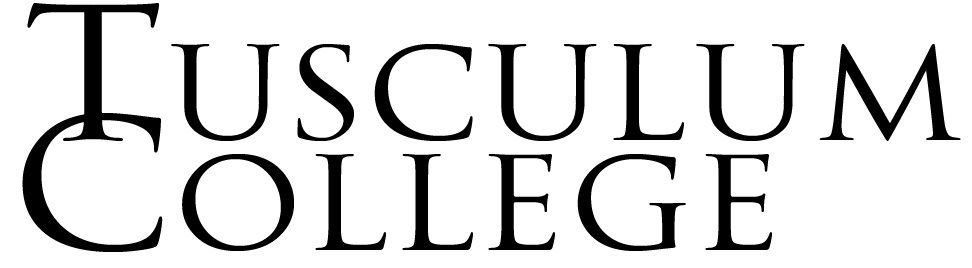 Student Teaching Recommendation FormEach student must acquire a recommendation from a Tusculum College faculty members from the School of Education in order to student teach.  The Teacher Education Department requests that you use the rating scale below to provide information that will be used in the process of evaluating the student’s readiness for student teaching. Name of Student________________________________	I.D. Number___________________Program:   BAED____  	    MAT ___	  Residential ___ 	Major: __________________________To the student:  Please check one of the following statements_______ I waive my right of confidentially on this document	_______ All information contained on this document must remain confidential and may not be released.Rate the student as follows:  5=Exceptional/ 4= Above Expectations/ 3= Meets Expectations/                                   2= Below Expectations/ 1= Unsatisfactory/ 0= Not enough information	Overall recommendation for admission to student teaching  (please check one)	___Recommend Enthusiastically (3)	___Recommend (2) 	___Recommend with reservation (1)	___Do not recommend (0) Comments:  _____________________________________________________________________________________________________________________________________________________________________________________________________________________________________________________Evaluator’s Name/Date  _________________________________________________________Faculty: Return the completed form to the following:	Residential- Mary Kay Munson, P.O. 5025	BAED/MAT- Janie Perry, P.O. 5008543210Knowledge of Academic Content (CP1)543210Knowledge of Pedagogical Practices (CP2)543210Skill in Utilizing and Assessing Impact of Pedagogical Practices (CP2)543210Skill in Planning and Providing Standards-Based Instruction (CP3) 543210Skill in Using Technology to Facilitate Learning (CP4) 543210Acceptance of Individual and Cultural Diversity (CP5)543210Skill in Planning Instruction for Diverse Learners (CP5)543210Ability to Foster Professional Relationships (CP6) 543210Ability to Reflect on His or Her Choices and Actions (CP6)543210Overall Impression of Candidates Readiness for Student Teaching 543210Adherence to Dress Code (Public Schools) (CP6)